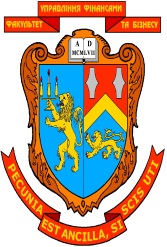 Контрольна робота з навчальної дисципліни «Ризикологія»Варіант 11. 	Оптимальним за критерієм Байєса є рішення, для якого математичне сподівання відповідного вектора оцінювання досягає значення:А. 	Мінімального;Б. 	Максимального;В. 	Середнього.2. 	Сучасна портфельна теорія – це:А. 	Теорія Гурвіца;Б. 	Теорія Севіджа;В. 	Теорія Марковіца;Г.	Теорія Вальда.3.	λmax – власне значення матриці попарних порівнянь А:А.	Найменше значення цієї матриці;Б.	Найбільше значення цієї матриці;В.	Взагалі не відноситься до матриці попарних порівнянь.4. 	m-крокова перехідна ймовірність визначається формулою:А. 	;Б. 	;В. 	5. 	Задача. Обчислити ступінь ризику трьох акцій А, Б і В. Для кожної з них можлива норма прибутку залежить від стану економіки. Експерти очікують п’ять можливих станів економіки та оцінюють імовірності їх настання. Вихідні дані наведені в таблиці.Таблиця 1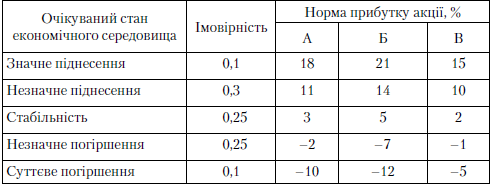 Обчислити ступінь ризику кожної акції і визначити найбільшою та найменшою мірою ризикові акції.